VÝMĚNNÝ POBYT VE FRANCII OD 6. DO 14. 10. 2018Název partnerské školy:	Ensemble scolaire Edmond Michelet; http://www.edmichelet-brive.fr/web/Program:			výlety a poznávání jiné kulturyUbytování a strava:		v rodináchCena: 				3 500,-Kč zálohu 1 000,-Kč zaplaťte na účet školy do 14. 9. 2018; zbylou částku uhraďte do 1. 10. 2018; obě platby var.symbol: číslo žáka, spec.symbol: 483Termín odevzdání přihlášek:	PÁTEK 14. 9. 2018Pro studenty vyššího gymnázia, případně kvartZnalost francouzštiny není podmínkou!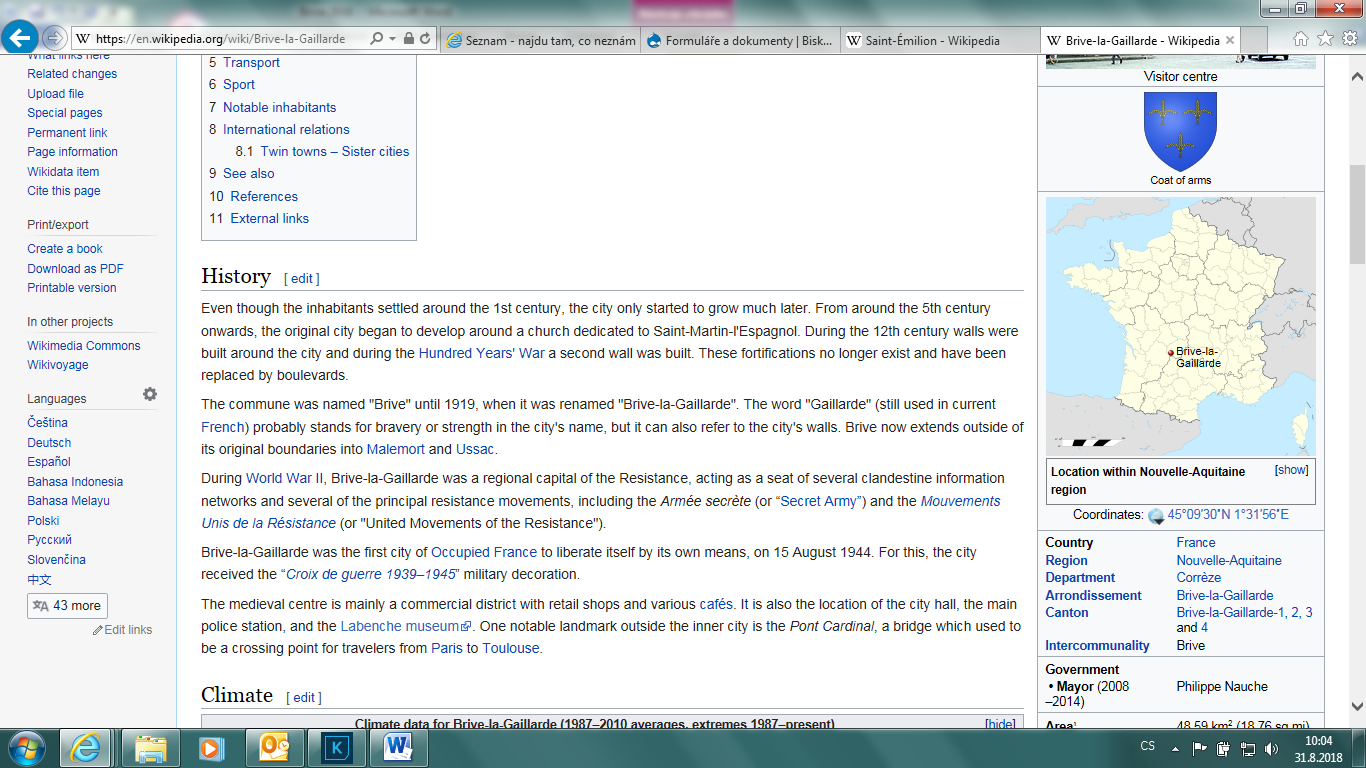 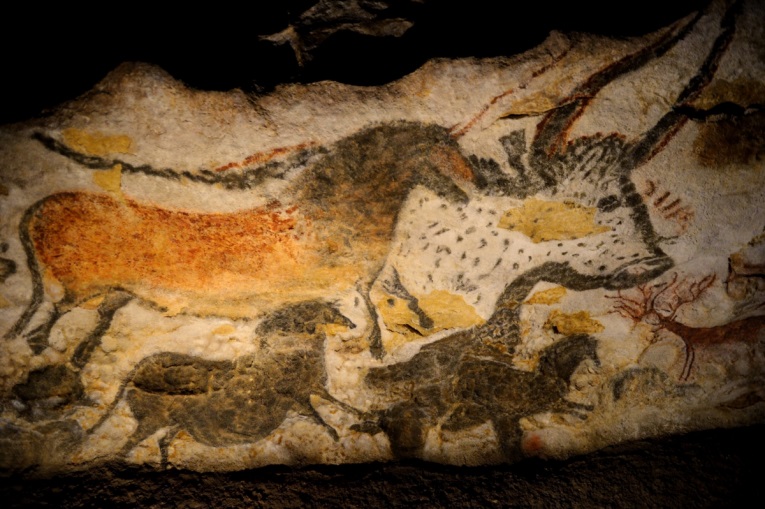             Brive-la-Gaillarde, místo pobytu					   jeskyně Lascaux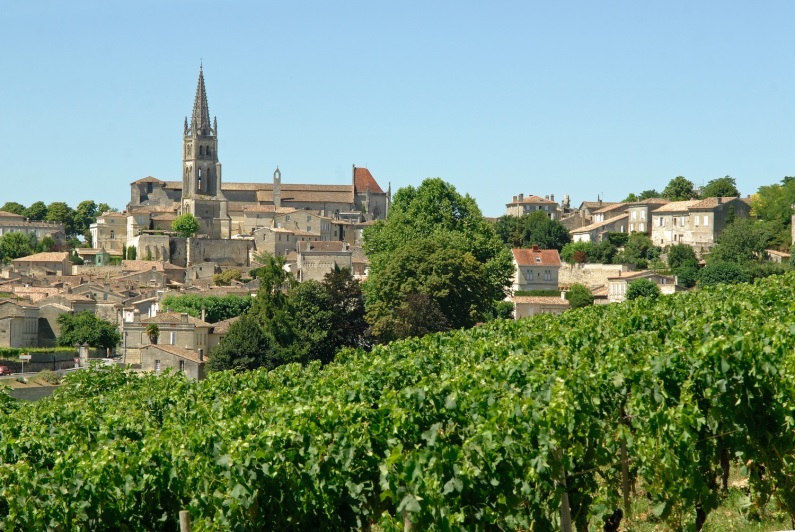 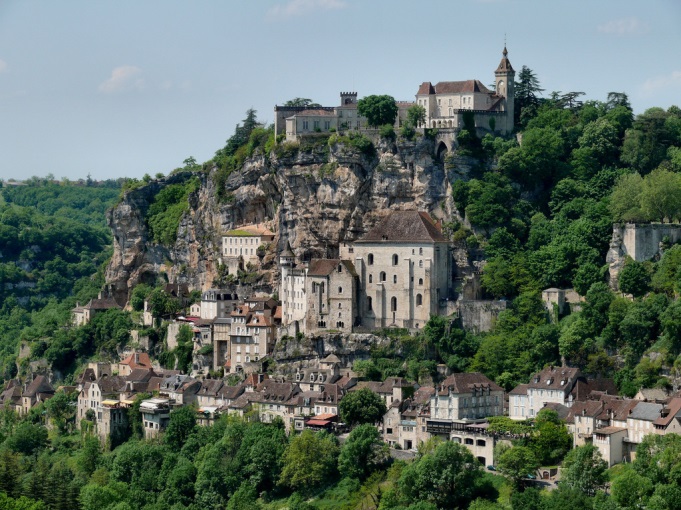        Saint-Émillion, vesnice s vinařskou tradicí 			                poutní místo Rocamadour		               pamatující starověk (UNESCO)Podmínkou účasti je zajištění ubytování francouzského studenta, který by přijel na jaře na výměnný pobyt k nám!!!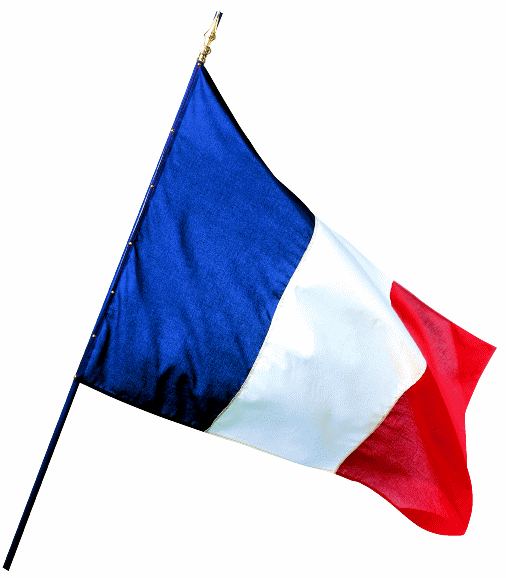 Přihlášky a podrobnější informace u vyučujících francouzštiny:katerina.prokesova@bisgymbb.czstepanka.spulakova@bisgymbb.cz 